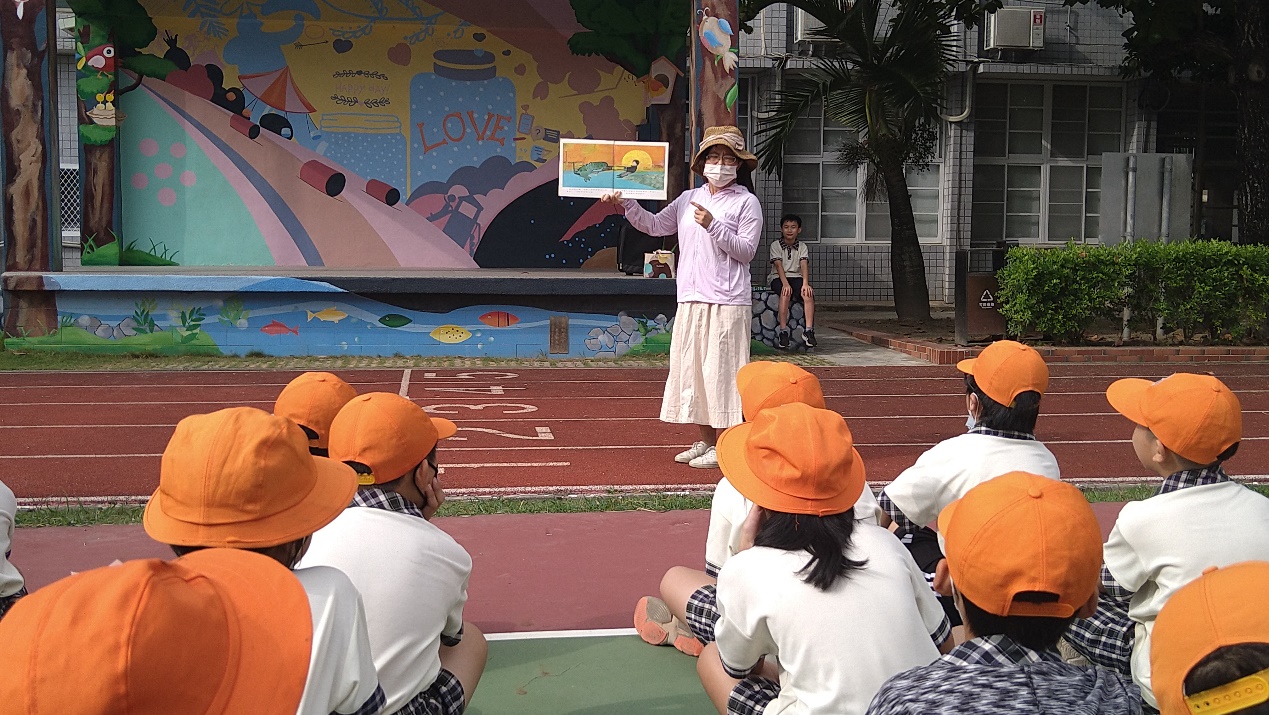 閩南語繪本帶讀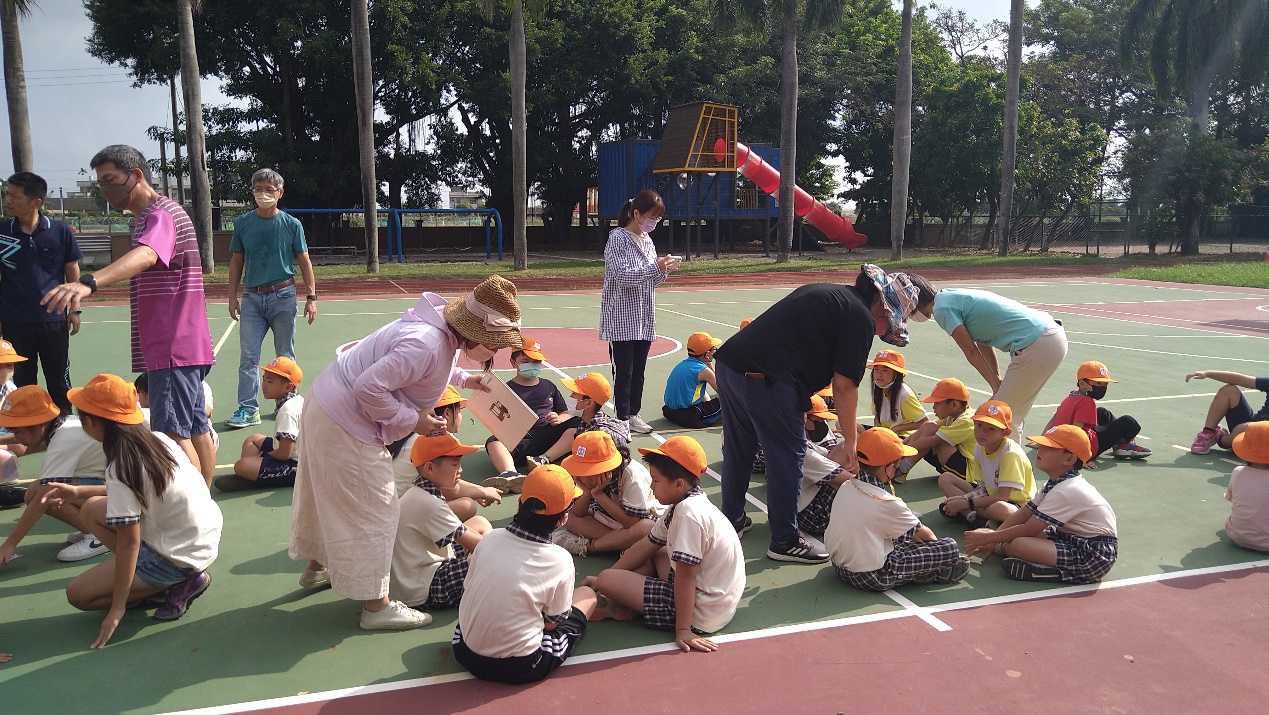 繪本提問與討論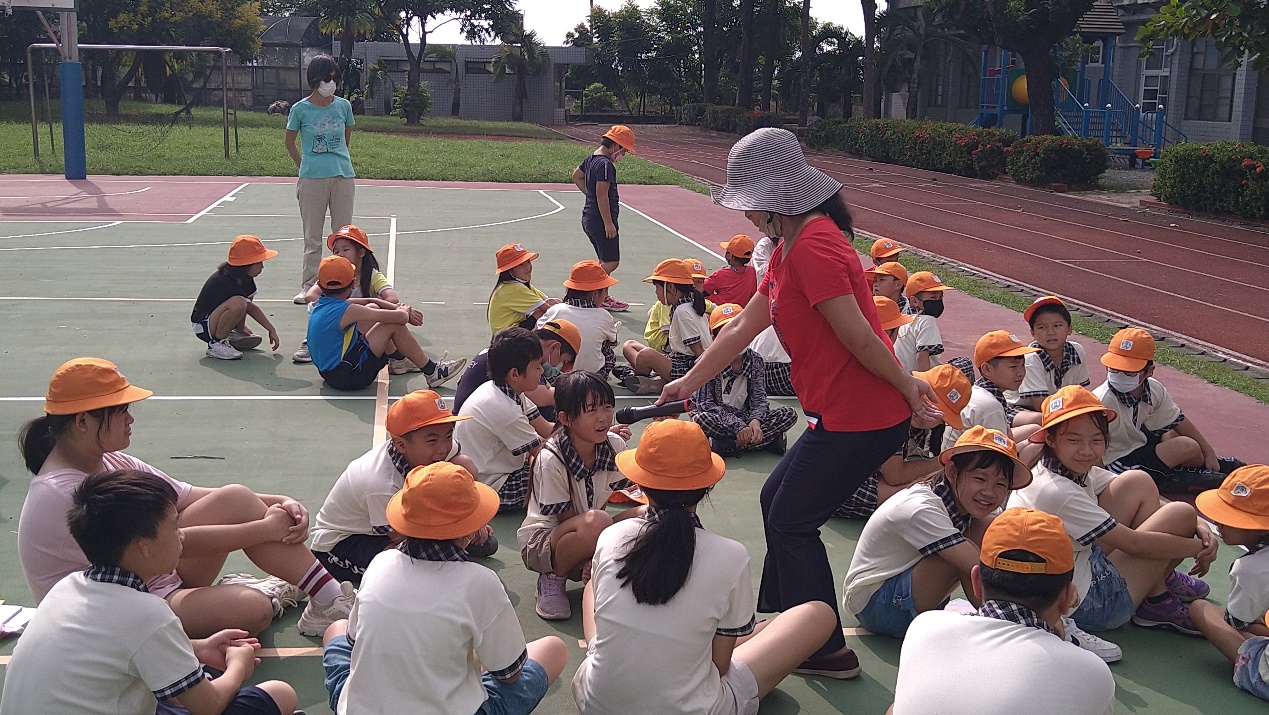                             各組心得分享